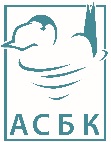 Форма для регистрации Клуба АСБКНазвание Клуба АСБК Местоположение Клуб создан на базе Укажите какие мероприятия АСБК наиболее интересны вашему Клубу?  Международные зимние учеты водоплавающих и околоводных птиц (середина января)  Кампания «Весна Идет» (март, апрель)  День птиц (1 апреля) в рамках кампании Птица года   День мигрирующих птиц (вторые выходные мая)   Всемирный день наблюдения за птицами (первые выходные октября)   Акция «День барса» (23 октября)  Зимняя акция по подкормке птиц «Зерна тепла» (всю зиму)ФИО лидера Клуба Тел.:  Email: Заполненную анкету необходимо выслать на   danara.zharbolova@acbk.kz